City of San Antonio

AGENDA
City Council A Session
Municipal Plaza Building
114 W. Commerce Street 
San Antonio, Texas 78205 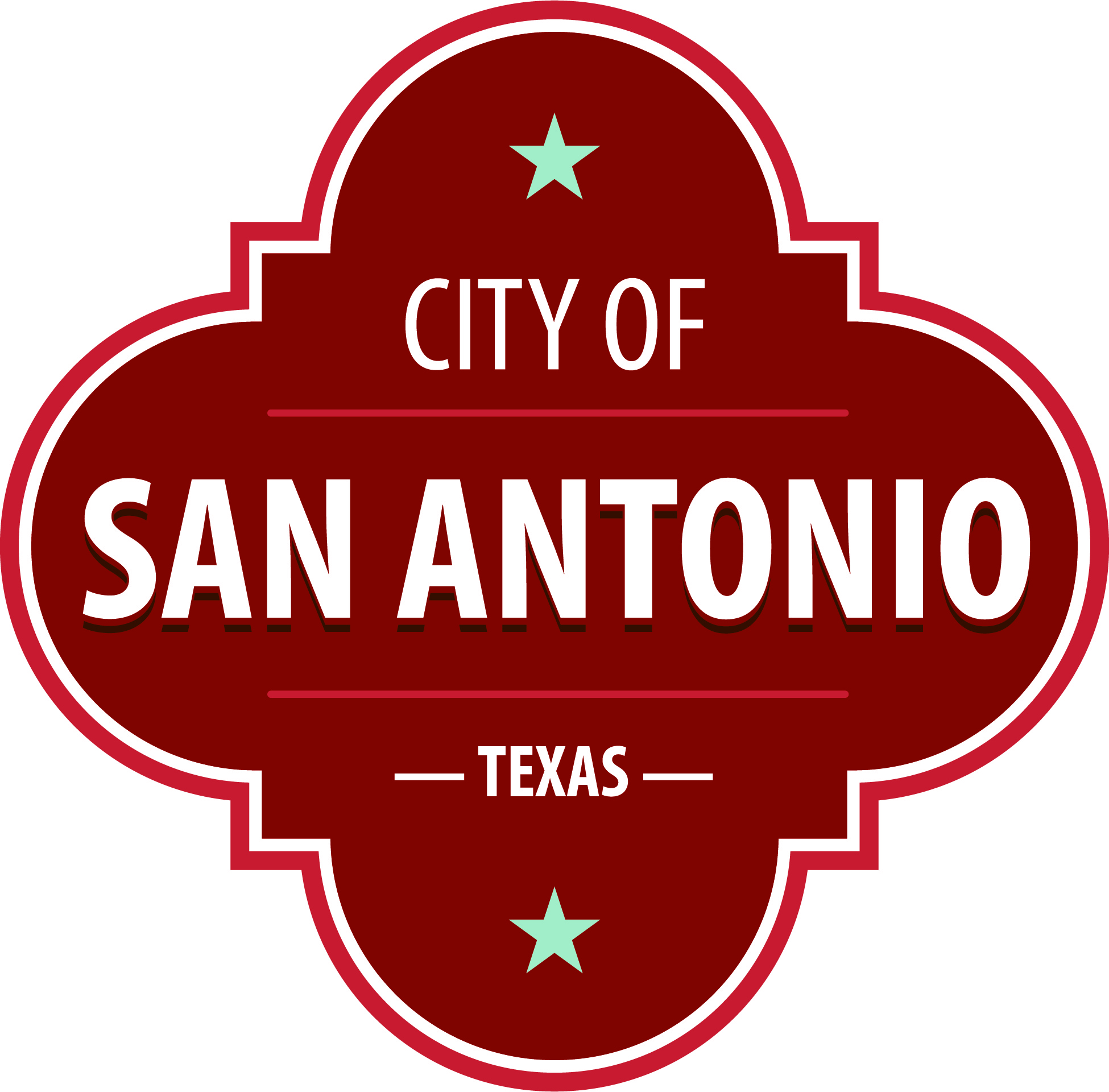 The City Council will hold its regular meeting in the Norma S. Rodriguez Council Chamber in the Municipal Plaza Building located at 114 W. Commerce Street beginning at the above referenced date and time for the following items.  Once convened, the City Council will take up the following items in any order during the meeting but no sooner than the designated times.9:00AM: Call to OrderMembers of the public can comment on items on the agenda. To sign up to speak visit www.saspeakup.com. Click on meetings and events and select the meeting you’d like to participate in. Sign up to speak or submit a written comment. Questions relating to these rules may be directed to the Office of the City Clerk at (210) 207-7253.

Individuals signing up for public comment may register for VIA bus fare or parking validation at www.saspeakup.com. VIA bus fare or parking at City Tower Garage (located at 100 Blk N. Main) will be provided to individuals who request the assistance. Staff will provide VIA bus fare passes and parking validation tickets in the lobby of City Council Chambers. 
 To view the Live meeting please view our Live StreamDuring the meeting, the City Council may meet in executive session for consultation with the City Attorney's Office concerning attorney-client matters under Chapter 551 of the Texas Government Code.
 ACCESS STATEMENT
The City of San Antonio ensures meaningful access to City meetings, programs and services by reasonably providing: translation and interpretation, materials in alternate formats, and other accommodations upon request.  To request these services call (210) 207-2098 or Relay Texas 711 or by requesting these services online at https://www.sanantonio.gov/gpa/LanguageServices.  Providing at least 72 hours’ notice will help to ensure availability. Intérpretes en español estarán disponibles durante la junta del consejo de la ciudad para los asistentes que lo requieran. También se proveerán intérpretes para los ciudadanos que deseen exponer su punto de vista al consejo de la ciudad. Para más información, llame al (210) 207-7253.

For additional information on any item on this agenda, please visit www.sanantonio.gov or call (210) 207-7080.
 THE CITY COUNCIL MAY RECESS FOR LUNCH AND RECONVENE TO CONSIDER ANY UNFINISHED COUNCIL BUSINESS 

6:00 P.M. – If the Council has not yet adjourned, the presiding officer shall entertain a motion to continue the council meeting, postpone the remaining items to the next council meeting date, or recess and reconvene the meeting at a specified time on the following day. 
Posted on: 08/22/2022  04:33 PMThursday, August 11, 20229:00 AMMunicipal Plaza Building12.2022-08-11-0577Ordinance awarding the 2023 Pavement Preservation Package 1 - Base Repair Task Order Contract to J&P Paving Co., Inc. in an amount not to exceed $2,047,077.94, of which $20,375.00 will be reimbursed by San Antonio Water System and $4,950.00 will be reimbursed by CPS Energy for adjustments to their existing infrastructure. Funds are available and included in the FY 2022 – FY 2027 Capital Improvements Program and may also be funded from various funding sources including, but not limited to, the General Fund, the Advanced Transportation District Fund, debt proceeds, or other funding sources. Funding for FY 2023 and beyond is contingent upon City Council approval of the annual operating and capital budget. [Roderick Sanchez, Assistant City Manager; Razi Hosseini, Director, Public Works]7.2022-08-11-0572Ordinance approving contracts with American Material Handling, Inc., Associated Supply Company, Inc., Tom Loftus, Inc., dba Austin Turf & Tractor, H&E Equipment Services, Inc., Holt Texas Ltd., dba Holt Cat, ROMCO Equipment Co., LLC, and Harris County Rentals, LLC, dba Texas State Rentals, to provide 31 off road equipment units to the City of San Antonio for a total cost of $1,097,328.71. Funding is available from the FY 2022 Equipment Renewal & Replacement Fund Budget in the amount of $997,710.71, from the FY 2022 General Fund Budget in the amount of $31,120.00, and from the FY 2022 Solid Waste Management Operating Fund Budget in the amount of $68,498. [Ben Gorzell Jr., Chief Financial Officer; Troy Elliott, Deputy Chief Financial Officer, Finance]8.2022-08-11-0573Ordinance approving the following contracts establishing unit prices for goods and services for an estimated annual cost of $312,506.00, included in the respective department's FY 2022 Adopted Budget: (A) Casa Verde Farms, Inc., for bedding plants; (B) Midtex Oil, LP., Hampel Oil Distributors, Inc., and Texas Enterprise, Inc., for antifreeze coolant; and (C) Reece Supply Co. and South Texas Faucet Parts Ltd., dba Faucet Parts, for plumbing fixtures and supplies. [Ben Gorzell Jr., Chief Financial Officer; Troy Elliott, Deputy Chief Financial Officer, Finance] 